Консультация для группы 9021 по ОП.01 Анатомия пройдет 19.06.2020 в 12 00.Идентификатор конференции: 769 2263 9299Пароль: 1LzszNКонсультация для группы 9022 по ОП.01 Анатомия пройдет 22.06.2020 в 12 00.Идентификатор конференции729 5704 7875Пароль конференции 3KGq3f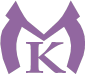 Санкт-Петербургское государственное бюджетное профессиональное образовательное учреждение «Малоохтинский колледж»